<Commission>{LIBE}Comisia pentru libertăți civile, justiție și afaceri interne</Commission>LIBE_PV(2020)0910_1PROCES-VERBALReuniunea din 10 septembrie 2020, 9.00-11.00 și 13.45-15.45BRUXELLES și prin videoconferințăReuniunea a fost deschisă joi, 10 septembrie 2020, la ora 9.14, fiind prezidată de Juan Fernando López Aguilar (președinte).1.	Adoptarea ordinii de zi	LIBE_OJ(2020)0910_1Ordinea de zi a fost adoptată cu următoarele modificări:- punctul 3 a fost amânat pentru reuniunea următoare a Comisiei LIBE;- punctul 4 a avut loc între orele 10.30 și 11.00;- punctul 8 a fost modificat și a fost adăugat punctul 7a. 2.	Comunicări ale președinției1.	Profilul lingvisticPreședintele a anunțat că sunt disponibile servicii de interpretare în 8 limbi: engleză, franceză, italiană, spaniolă, germană, polonă, română și bulgară (româna și bulgara numai pentru intervalul de dimineață al reuniunii).2.	Aprobarea deciziilor și a recomandărilor coordonatorilor (în conformitate cu articolul 214 din Regulamentul de procedură)Numirea raportorilorLukas Mandl a fost desemnat raportor pentru raportul LIBE referitor la propunerea de regulament al Consiliului de modificare a Regulamentului (CE) nr. 168/2007 privind înființarea Agenției pentru Drepturi Fundamentale a Uniunii Europene - COM(2020)0225 - 2020/0112(APP).Președintele i-a dat cuvântul lui Nicolaus Fest, care a ridicat o chestiune legată de respectarea Regulamentului de procedură.Președintele a luat cuvântul.Tineke Strik a luat cuvântul.5.	Consolidarea libertății mass-mediei: protejarea jurnaliștilor în Europa, discursurile de incitare la ură, dezinformarea și rolul platformelor	LIBE/9/02253		2020/2009(INI)		Examinarea amendamentelorPreședintele a prezentat punctul.Raportoarea a prezentat proiectul de raport. Au luat cuvântul următorii deputați: Elena Yoncheva, Ramona Strugariu, Alice Kuhnke, Lucia Ďuriš Nicholsonová, Sira Rego.Raportoarea a închis punctul.6.	Situația mecanismului de cooperare și verificareLIBE/9/04027	Prezentare susținută de Věra Jourová, vicepreședintă pentru valori și transparențăPreședintele a prezentat punctul.Věra Jourová, vicepreședintă a Comisiei Europene, comisară pentru valori și transparență, a luat cuvântul.Au luat cuvântul următorii deputați: Roberta Metsola, Elena Yoncheva, Sophia in 't Veld, Tineke Strik, Jorge Buxadé Villalba, Clare Daly, Vasile Blaga, Emil Radev, Maria Grapini, Birgit Sippel, Dragoș Tudorache, Ilhan Kyuchyuk, Ramona Strugariu.Comisara Věra Jourová a răspuns întrebărilor adresate.Președintele a formulat observațiile de încheiere.4.	Standardele și procedurile comune aplicabile în statele membre pentru returnarea resortisanților țărilor terțe aflați în situație de ședere ilegală (reformare) LIBE/9/00387	***I	2018/0329(COD)	COM(2018)0634 – C8-0407/2018	Examinarea proiectului de raportPreședintele a prezentat punctul.Raportoarea a prezentat proiectul de raport.Au luat cuvântul următorii deputați: Nadine Morano, Sylvie Guillaume, Sophia in 't Veld, Annalisa Tardino, Anne-Sophie Pelletier.A luat cuvântul Francisco Gaztelu Mezquiriz, șef de unitate, Unitatea C.1, DG HOME, Comisia Europeană.Raportoarea a închis punctul.Reuniunea a fost suspendată la ora 11.13 și reluată la ora 13.51.7a. Situația din Moria	Prezentare susținută de Ylva Johansson, comisară pentru afaceri internePreședintele a prezentat punctul.Ylva Johansson, comisară pentru afaceri interne, a susținut o prezentare.Au luat cuvântul următorii deputați: Roberta Metsola, Birgit Sippel, Sophia in 't Veld, Jaak Madison, Tineke Strik, Assita Kanko, Cornelia Ernst, Kostas Papadakis.Comisara Ylva Johansson a răspuns la întrebările adresate.Președintele a formulat observațiile de încheiere.5.	Comunicare a Comisiei către Parlamentul European, Consiliul European, Consiliu, Comitetul Economic și Social European și Comitetul Regiunilor referitoare la Strategia UE privind uniunea securitățiiCOM(2020)0605	Prezentare susținută de Ylva Johansson, comisară pentru afaceri interne9.	Comunicare a Comisiei către Parlamentul European, Consiliu, Comitetul Economic și Social European și Comitetul Regiunilor: Strategia UE pentru combaterea mai eficace a abuzului sexual asupra copiilor	COM(2020)0607	Prezentare susținută de Ylva Johansson, comisară pentru afaceri interne10.	Comunicare a Comisiei către Parlamentul European, Consiliu, Comitetul Economic și Social European și Comitetul Regiunilor: Agenda și Planul de acțiune ale UE în materie de droguri (2021-2025)	COM(2020)0606	Prezentare susținută de Ylva Johansson, comisară pentru afaceri interne11.	Comunicare a Comisiei către Parlamentul European, Consiliu, Comitetul Economic și Social European și Comitetul Regiunilor: Planul de acțiune al UE privind traficul de arme de foc pentru perioada 2020-2025	COM(2020)0608	Prezentare susținută de Ylva Johansson, comisară pentru afaceri interne	Președintele a formulat observații introductive.	Comisara Ylva Johansson a susținut o prezentare.	Au luat cuvântul următorii deputați: Roberta Metsola, Birgit Sippel, Hilde Vautmans, Saskia Bricmont, Assita Kanko, Clare Daly, Maite Pagazaurtundúa, Jeroen Lenaers, Miriam Dalli, Sophia in 't Veld, Patrick Breyer, Charlie Weimers, Miguel Urbán Crespo, Juan Ignacio Zoido Álvarez, Caterina Chinnici, Fabienne Keller, Lena Düpont, Ramona Strugariu, Vladimír Bilčík, Javier Zarzalejos.Comisara Ylva Johansson a răspuns la întrebările adresate.Președintele a formulat observațiile de încheiere.12.	Stabilirea condițiilor de acces la celelalte sisteme de informații ale UE în scopuri legate de ETIAS și de modificare a Regulamentului (UE) 2018/1240, a Regulamentului (CE) nr. 767/2008, a Regulamentului (UE) 2017/2226 și a Regulamentului (UE) 2018/1861	LIBE/9/00412	***I	2019/0002(COD)	COM(2019)0004 – C8-0024/2019	Examinarea proiectului de raport13.	Stabilirea condițiilor de acces la celelalte sisteme de informații ale UE și modificarea Regulamentului (UE) 2018/1862 și a Regulamentului (UE) 2018/xxx [ECRIS-TCN]	LIBE/9/00415	***I	2019/0001(COD)	COM(2019)0003 – C8-0025/2019	Examinarea proiectului de raportPreședintele a deschis punctele.Raportorul a prezentat proiectele de raport.Următorii deputați au luat cuvântul: Petar Vitanov, Dragoș Tudorache, Patrick Breyer, Anne-Sophie Pelletier.A luat cuvântul Marc Sulon, DG HOME, Comisia Europeană.Raportorul a formulat observații finale.Președintele a anunțat termenul de depunere a amendamentelor: 29 septembrie 2020, 12.00.14.	Chestiuni diverse15.	Reuniuni următoare	21 septembrie 2020, 16.45 – 18.45 (Bruxelles)	22 septembrie 2020, 9.00 – 11.00 (Bruxelles)Reuniunea a fost închisă la ora 16.00.ПРИСЪСТВЕН ЛИСТ/LISTA DE ASISTENCIA/PREZENČNÍ LISTINA/DELTAGERLISTE/ ANWESENHEITSLISTE/KOHALOLIJATE NIMEKIRI/ΚΑΤΑΣΤΑΣΗ ΠΑΡΟΝΤΩΝ/RECORD OF ATTENDANCE/ LISTE DE PRÉSENCE/POPIS NAZOČNIH/ELENCO DI PRESENZA/APMEKLĒJUMU REĢISTRS/DALYVIŲ SĄRAŠAS/ JELENLÉTI ÍV/REĠISTRU TA' ATTENDENZA/PRESENTIELIJST/LISTA OBECNOŚCI/LISTA DE PRESENÇAS/ LISTĂ DE PREZENȚĂ/PREZENČNÁ LISTINA/SEZNAM NAVZOČIH/LÄSNÄOLOLISTA/NÄRVAROLISTA* 	(P)	=	Председател/Presidente/Předseda/Formand/Vorsitzender/Esimees/Πρόεδρος/Chair/Président/Predsjednik/Priekšsēdētājs/ Pirmininkas/Elnök/'Chairman'/Voorzitter/Przewodniczący/Președinte/Predseda/Predsednik/Puheenjohtaja/Ordförande	(VP) =	Заместник-председател/Vicepresidente/Místopředseda/Næstformand/Stellvertretender Vorsitzender/Aseesimees/Αντιπρόεδρος/ Vice-Chair/Potpredsjednik/Vice-Président/Potpredsjednik/Priekšsēdētāja vietnieks/Pirmininko pavaduotojas/Alelnök/ Viċi 'Chairman'/Ondervoorzitter/Wiceprzewodniczący/Vice-Presidente/Vicepreședinte/Podpredseda/Podpredsednik/ Varapuheenjohtaja/Vice ordförande	(M)	=	Член/Miembro/Člen/Medlem./Mitglied/Parlamendiliige/Βουλευτής/Member/Membre/Član/Membro/Deputāts/Narys/Képviselő/ Membru/Lid/Członek/Membro/Membru/Člen/Poslanec/Jäsen/Ledamot	(F)	=	Длъжностно лице/Funcionario/Úředník/Tjenestemand/Beamter/Ametnik/Υπάλληλος/Official/Fonctionnaire/Dužnosnik/ Funzionario/Ierēdnis/Pareigūnas/Tisztviselő/Uffiċjal/Ambtenaar/Urzędnik/Funcionário/Funcționar/Úradník/Uradnik/Virkamies/ TjänstemanParlamentul European2019-2024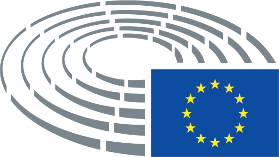 Raportoare:Raportoare:Raportoare:Raportoare:Magdalena Adamowicz (PPE)Magdalena Adamowicz (PPE)PR – PE652.307v01-00
AM – PE654.073v01-00Comisie competentă:Comisie competentă:Comisie competentă:Comisie competentă:LIBE*LIBE*LIBE*Avize:Avize:Avize:Avize:CULT* Diana Riba i Giner (Verts/ALE)PA – PE648.611v01-00
AM – PE650.615v01-00Raportoare:Raportoare:Raportoare:Raportoare:Tineke Strik (Verts/ALE)Tineke Strik (Verts/ALE)PR – PE648.370v01-00Comisie competentă:Comisie competentă:Comisie competentă:Comisie competentă:LIBELIBELIBEAvize:Avize:Avize:Avize:AFET Decizie: fără avizDEVEDEVEJURI (AR)JURI (AR)Raportor:Raportor:Raportor:Raportor:Jeroen Lenaers (PPE)Jeroen Lenaers (PPE)PR – PE655.702v01-00Comisie competentă:Comisie competentă:Comisie competentă:Comisie competentă:LIBELIBELIBEAvize:Avize:Avize:Avize:AFET Decizie: fără avizTRANTRANRaportor:Raportor:Raportor:Raportor:Jeroen Lenaers (PPE)Jeroen Lenaers (PPE)PR – PE643.218v01-00Comisie competentă:Comisie competentă:Comisie competentă:Comisie competentă:LIBELIBELIBEAvize:Avize:Avize:Avize:AFET Decizie: fără avizTRANTRANБюро/Mesa/Předsednictvo/Formandskabet/Vorstand/Juhatus/Προεδρείο/Bureau/Predsjedništvo/Ufficio di presidenza/Prezidijs/ Biuras/Elnökség/Prezydium/Birou/Predsedníctvo/Predsedstvo/Puheenjohtajisto/Presidiet (*)Juan Fernando López Aguilar (Chair), Maite Pagazaurtundúa (1e VP), Pietro Bartolo (2e VP), Emil Radev (4e VP)Членове/Diputados/Poslanci/Medlemmer/Mitglieder/Parlamendiliikmed/Βουλευτές/Members/Députés/Zastupnici/Deputati/Deputāti/ Nariai/Képviselõk/Membri/Leden/Posłowie/Deputados/Deputați/Jäsenet/LedamöterMagdalena Adamowicz, Vladimír Bilčík, Vasile Blaga, Patrick Breyer, Saskia Bricmont, Jorge Buxadé Villalba, Damien Carême, Caterina Chinnici, Clare Daly, Anna Júlia Donáth, Lena Düpont, Cornelia Ernst, Nicolaus Fest, Maria Grapini, Sylvie Guillaume, Balázs Hidvéghi, Lívia Járóka, Sophia in 't Veld, Patryk Jaki, Marina Kaljurand, Assita Kanko, Fabienne Keller, Peter Kofod, Alice Kuhnke, Jeroen Lenaers, Nuno Melo, Roberta Metsola, Nadine Morano, Javier Moreno Sánchez, Paulo Rangel, Terry Reintke, Diana Riba i Giner, Birgit Sippel, Tineke Strik, Ramona Strugariu, Annalisa Tardino, Dragoș Tudorache, Milan Uhrík, Elena Yoncheva, Javier ZarzalejosЗаместници/Suplentes/Náhradníci/Stedfortrædere/Stellvertreter/Asendusliikmed/Αναπληρωτές/Substitutes/Suppléants/Zamjenici/ Supplenti/Aizstājēji/Pavaduojantysnariai/Póttagok/Sostituti/Plaatsvervangers/Zastępcy/Membros suplentes/Supleanți/Náhradníci/ Namestniki/Varajäsenet/SuppleanterMiriam Dalli, Andor Deli, Klára Dobrev, Lucia Ďuriš Nicholsonová, Monika Hohlmeier, Beata Kempa, Dietmar Köster, Gwendoline Delbos-Corfield, Jaak Madison, Jan-Christoph Oetjen, Demetris Papadakis, Kris Peeters, Anne-Sophie Pelletier, Karlo Ressler, Miguel Urbán Crespo, Hilde Vautmans, Petar Vitanov, Maria Walsh, Charlie Weimers, Isabel Wiseler-Lima, Tomáš Zdechovský, Juan Ignacio Zoido Álvarez209 (7)209 (7)216 (3)216 (3)56 (8) (Точка от дневния ред/Punto del orden del día/Bod pořadu jednání (OJ)/Punkt på dagsordenen/Tagesordnungspunkt/ Päevakorra punkt/Σημείο της ημερήσιας διάταξης/Agenda item/Point OJ/Točka dnevnog reda/Punto all'ordine del giorno/Darba kārtības punkts/Darbotvarkės punktas/Napirendi pont/Punt Aġenda/Agendapunt/Punkt porządku dziennego/Ponto OD/Punct de pe ordinea de zi/Bod programu schôdze/Točka UL/Esityslistan kohta/Punkt på föredragningslistan)56 (8) (Точка от дневния ред/Punto del orden del día/Bod pořadu jednání (OJ)/Punkt på dagsordenen/Tagesordnungspunkt/ Päevakorra punkt/Σημείο της ημερήσιας διάταξης/Agenda item/Point OJ/Točka dnevnog reda/Punto all'ordine del giorno/Darba kārtības punkts/Darbotvarkės punktas/Napirendi pont/Punt Aġenda/Agendapunt/Punkt porządku dziennego/Ponto OD/Punct de pe ordinea de zi/Bod programu schôdze/Točka UL/Esityslistan kohta/Punkt på föredragningslistan)Наблюдатели/Observadores/Pozorovatelé/Observatører/Beobachter/Vaatlejad/Παρατηρητές/Observers/Observateurs/Promatrači/ Osservatori/Novērotāji/Stebėtojai/Megfigyelők/Osservaturi/Waarnemers/Obserwatorzy/Observadores/Observatori/Pozorovatelia/ Opazovalci/Tarkkailijat/ObservatörerПо покана на председателя/Por invitación del presidente/Na pozvání předsedy/Efter indbydelse fra formanden/Auf Einladung des Vorsitzenden/Esimehe kutsel/Με πρόσκληση του Προέδρου/At the invitation of the Chair/Sur l’invitation du président/ Na poziv predsjednika/Su invito del presidente/Pēc priekšsēdētāja uzaicinājuma/Pirmininkui pakvietus/Az elnök meghívására/ Fuq stedina taċ-'Chairman'/Op uitnodiging van de voorzitter/Na zaproszenie Przewodniczącego/A convite do Presidente/La invitația președintelui/ Na pozvanie predsedu/Na povabilo predsednika/Puheenjohtajan kutsusta/På ordförandens inbjudanСъвет/Consejo/Rada/Rådet/Rat/Nõukogu/Συμβούλιο/Council/Conseil/Vijeće/Consiglio/Padome/Taryba/Tanács/Kunsill/Raad/ Conselho/Consiliu/Svet/Neuvosto/Rådet (*)Съвет/Consejo/Rada/Rådet/Rat/Nõukogu/Συμβούλιο/Council/Conseil/Vijeće/Consiglio/Padome/Taryba/Tanács/Kunsill/Raad/ Conselho/Consiliu/Svet/Neuvosto/Rådet (*)Комисия/Comisión/Komise/Kommissionen/Kommission/Komisjon/Επιτροπή/Commission/Komisija/Commissione/Bizottság/ Kummissjoni/Commissie/Komisja/Comissão/Comisie/Komisia/Komissio/Kommissionen (*)Комисия/Comisión/Komise/Kommissionen/Kommission/Komisjon/Επιτροπή/Commission/Komisija/Commissione/Bizottság/ Kummissjoni/Commissie/Komisja/Comissão/Comisie/Komisia/Komissio/Kommissionen (*)Věra Jourová, Vice-President for Values and Transparency Ylva Johansson, Commissioner for Home Affairs Francisco Gaztelu Mezquiriz (DG HOME), Marc Sulon (DG HOME)Věra Jourová, Vice-President for Values and Transparency Ylva Johansson, Commissioner for Home Affairs Francisco Gaztelu Mezquiriz (DG HOME), Marc Sulon (DG HOME)Други институции и органи/Otras instituciones y organismos/Ostatní orgány a instituce/Andre institutioner og organer/Andere Organe und Einrichtungen/Muud institutsioonid ja organid/Λοιπά θεσμικά όργανα και οργανισμοί/Other institutions and bodies/Autres institutions et organes/Druge institucije i tijela/Altre istituzioni e altri organi/Citas iestādes un struktūras/Kitos institucijos ir įstaigos/ Más intézmények és szervek/Istituzzjonijiet u korpi oħra/Andere instellingen en organen/Inne instytucje i organy/Outras instituições e outros órgãos/Alte instituții și organe/Iné inštitúcie a orgány/Muut toimielimet ja elimet/Andra institutioner och organДруги институции и органи/Otras instituciones y organismos/Ostatní orgány a instituce/Andre institutioner og organer/Andere Organe und Einrichtungen/Muud institutsioonid ja organid/Λοιπά θεσμικά όργανα και οργανισμοί/Other institutions and bodies/Autres institutions et organes/Druge institucije i tijela/Altre istituzioni e altri organi/Citas iestādes un struktūras/Kitos institucijos ir įstaigos/ Más intézmények és szervek/Istituzzjonijiet u korpi oħra/Andere instellingen en organen/Inne instytucje i organy/Outras instituições e outros órgãos/Alte instituții și organe/Iné inštitúcie a orgány/Muut toimielimet ja elimet/Andra institutioner och organДруги участници/Otros participantes/Ostatní účastníci/Endvidere deltog/Andere Teilnehmer/Muud osalejad/Επίσης παρόντες/Other participants/Autres participants/Drugi sudionici/Altri partecipanti/Citi klātesošie/Kiti dalyviai/Más résztvevők/Parteċipanti ohra/Andere aanwezigen/Inni uczestnicy/Outros participantes/Alți participanți/Iní účastníci/Drugi udeleženci/Muut osallistujat/Övriga deltagareСекретариат на политическите групи/Secretaría de los Grupos políticos/Sekretariát politických skupin/Gruppernes sekretariat/ Sekretariat der Fraktionen/Fraktsioonide sekretariaat/Γραμματεία των Πολιτικών Ομάδων/Secretariats of political groups/Secrétariat des groupes politiques/Tajništva klubova zastupnika/Segreteria gruppi politici/Politisko grupu sekretariāts/Frakcijų sekretoriai/ Képviselőcsoportok titkársága/Segretarjat gruppi politiċi/Fractiesecretariaten/Sekretariat Grup Politycznych/Secretariado dos grupos políticos/Secretariate grupuri politice/Sekretariát politických skupín/Sekretariat političnih skupin/Poliittisten ryhmien sihteeristöt/ De politiska gruppernas sekretariatСекретариат на политическите групи/Secretaría de los Grupos políticos/Sekretariát politických skupin/Gruppernes sekretariat/ Sekretariat der Fraktionen/Fraktsioonide sekretariaat/Γραμματεία των Πολιτικών Ομάδων/Secretariats of political groups/Secrétariat des groupes politiques/Tajništva klubova zastupnika/Segreteria gruppi politici/Politisko grupu sekretariāts/Frakcijų sekretoriai/ Képviselőcsoportok titkársága/Segretarjat gruppi politiċi/Fractiesecretariaten/Sekretariat Grup Politycznych/Secretariado dos grupos políticos/Secretariate grupuri politice/Sekretariát politických skupín/Sekretariat političnih skupin/Poliittisten ryhmien sihteeristöt/ De politiska gruppernas sekretariatPPES&DRenewIDVerts/ALEECRGUE/NGLNIКабинет на председателя/Gabinete del Presidente/Kancelář předsedy/Formandens Kabinet/Kabinett des Präsidenten/Presidendi kantselei/Γραφείο του Προέδρου/President's Office/Cabinet du Président/Ured predsjednika/Gabinetto del Presidente/Priekšsēdētāja kabinets/Pirmininko kabinetas/Elnöki hivatal/Kabinett tal-President/Kabinet van de Voorzitter/Gabinet Przewodniczącego/Gabinete do Presidente/Cabinet Președinte/Kancelária predsedu/Urad predsednika/Puhemiehen kabinetti/Talmannens kansliКабинет на председателя/Gabinete del Presidente/Kancelář předsedy/Formandens Kabinet/Kabinett des Präsidenten/Presidendi kantselei/Γραφείο του Προέδρου/President's Office/Cabinet du Président/Ured predsjednika/Gabinetto del Presidente/Priekšsēdētāja kabinets/Pirmininko kabinetas/Elnöki hivatal/Kabinett tal-President/Kabinet van de Voorzitter/Gabinet Przewodniczącego/Gabinete do Presidente/Cabinet Președinte/Kancelária predsedu/Urad predsednika/Puhemiehen kabinetti/Talmannens kansliDavid Chico ZamanilloDavid Chico ZamanilloКабинет на генералния секретар/Gabinete del Secretario General/Kancelář generálního tajemníka/Generalsekretærens Kabinet/ Kabinett des Generalsekretärs/Peasekretäri büroo/Γραφείο του Γενικού Γραμματέα/Secretary-General's Office/Cabinet du Secrétaire général/Ured glavnog tajnika/Gabinetto del Segretario generale/Ģenerālsekretāra kabinets/Generalinio sekretoriaus kabinetas/ Főtitkári hivatal/Kabinett tas-Segretarju Ġenerali/Kabinet van de secretaris-generaal/Gabinet Sekretarza Generalnego/Gabinete do Secretário-Geral/Cabinet Secretar General/Kancelária generálneho tajomníka/Urad generalnega sekretarja/Pääsihteerin kabinetti/ Generalsekreterarens kansliКабинет на генералния секретар/Gabinete del Secretario General/Kancelář generálního tajemníka/Generalsekretærens Kabinet/ Kabinett des Generalsekretärs/Peasekretäri büroo/Γραφείο του Γενικού Γραμματέα/Secretary-General's Office/Cabinet du Secrétaire général/Ured glavnog tajnika/Gabinetto del Segretario generale/Ģenerālsekretāra kabinets/Generalinio sekretoriaus kabinetas/ Főtitkári hivatal/Kabinett tas-Segretarju Ġenerali/Kabinet van de secretaris-generaal/Gabinet Sekretarza Generalnego/Gabinete do Secretário-Geral/Cabinet Secretar General/Kancelária generálneho tajomníka/Urad generalnega sekretarja/Pääsihteerin kabinetti/ Generalsekreterarens kansliГенерална дирекция/Dirección General/Generální ředitelství/Generaldirektorat/Generaldirektion/Peadirektoraat/Γενική Διεύθυνση/ Directorate-General/Direction générale/Glavna uprava/Direzione generale/Ģenerāldirektorāts/Generalinis direktoratas/Főigazgatóság/ Direttorat Ġenerali/Directoraten-generaal/Dyrekcja Generalna/Direcção-Geral/Direcții Generale/Generálne riaditeľstvo/Generalni direktorat/Pääosasto/GeneraldirektoratГенерална дирекция/Dirección General/Generální ředitelství/Generaldirektorat/Generaldirektion/Peadirektoraat/Γενική Διεύθυνση/ Directorate-General/Direction générale/Glavna uprava/Direzione generale/Ģenerāldirektorāts/Generalinis direktoratas/Főigazgatóság/ Direttorat Ġenerali/Directoraten-generaal/Dyrekcja Generalna/Direcção-Geral/Direcții Generale/Generálne riaditeľstvo/Generalni direktorat/Pääosasto/GeneraldirektoratDG PRESDG IPOLDG EXPODG EPRSDG COMMDG PERSDG INLODG TRADDG LINCDG FINSDG ITECDG SAFEПравна служба/Servicio Jurídico/Právní služba/Juridisk Tjeneste/Juristischer Dienst/Õigusteenistus/Νομική Υπηρεσία/Legal Service/ Service juridique/Pravna služba/Servizio giuridico/Juridiskais dienests/Teisės tarnyba/Jogi szolgálat/Servizz legali/Juridische Dienst/ Wydział prawny/Serviço Jurídico/Serviciu Juridic/Právny servis/Oikeudellinen yksikkö/RättstjänstenСекретариат на комисията/Secretaría de la comisión/Sekretariát výboru/Udvalgssekretariatet/Ausschusssekretariat/Komisjoni sekretariaat/Γραμματεία της επιτροπής/Committee secretariat/Secrétariat de la commission/Tajništvo odbora/Segreteria della commissione/Komitejas sekretariāts/Komiteto sekretoriatas/A bizottság titkársága/Segretarjat tal-kumitat/Commissiesecretariaat/ Sekretariat komisji/Secretariado da comissão/Secretariat comisie/Sekretariat odbora/Valiokunnan sihteeristö/UtskottssekretariatetKatrin Huber, Marlies Desomer, Angela Balan, Susana Sofia Da Silva CostaСътрудник/Asistente/Asistent/Assistent/Assistenz/Βοηθός/Assistant/Assistente/Palīgs/Padėjėjas/Asszisztens/Asystent/Pomočnik/ Avustaja/AssistenterAngela Hrincescu, Ágnes Kontár, Marija Luksite